СОВЕТ ДЕПУТАТОВДОБРИНСКОГО МУНИЦИПАЛЬНОГО РАЙОНАЛипецкой области29-я сессия VII-го созываРЕШЕНИЕ17.08.2023г.                                  п.Добринка	                                       №240-рсО внесении изменений в Положение «О муниципальном земельном контроле на территории Добринского муниципального района Липецкой области»Рассмотрев представленный администрацией Добринского муниципального района проект изменений в Положение «О муниципальном земельном контроле на территории Добринского муниципального района Липецкой области», принятое решением Совета депутатов Добринского муниципального района от 03.12.2021 №89-рс, в соответствии с Федеральным законом от 31 июля 2020 года № 248-ФЗ "О государственном контроле (надзоре) и муниципальном контроле в Российской Федерации", руководствуясь ст.27 Устава Добринского муниципального района, учитывая решение постоянной комиссии по правовым вопросам, местному самоуправлению и работе с депутатами, Совет депутатов Добринского муниципального района решил:1. Принять изменения в Положение «О муниципальном земельном контроле на территории Добринского муниципального района Липецкой области» (прилагаются).2. Направить указанный нормативный правовой акт главе Добринского муниципального района для подписания и официального опубликования.3. Настоящее решение вступает в силу с момента официального опубликования. Председатель Совета депутатовДобринского муниципального района      	                             М.Б.Денисов                                                                     Приняты                                                                     решением Совета депутатов                                                                  Добринского муниципального района                                                                     от  17.08.2023г. №240-рсИЗМЕНЕНИЯ В ПОЛОЖЕНИЕ «О МУНИЦИПАЛЬНОМ ЗЕМЕЛЬНОМ КОНТРОЛЕ НА ТЕРРИТОРИИ ДОБРИНСКОГО МУНИЦИПАЛЬНОГО РАЙОНА ЛИПЕЦКОЙ ОБЛАСТИ»Внести в Положение о муниципальном земельном контроле на территории Добринского муниципального района Липецкой области, принятое решением Совета депутатов Добринского муниципального района от 03.12.2021 №89-рс (с внесенными изменениями решением Совета депутатов Добринского муниципального района от 5.07.2022 №151-рс), следующие изменения:Пункт 7 раздела I изложить в следующей редакции:«7. Муниципальный контроль вправе осуществлять следующие должностные лица уполномоченного органа:1) начальник отдела сельского хозяйства, имущественных и земельных отношений администрации Добринского муниципального района Липецкой области.».Пункт 15 раздела III. «Профилактика рисков причинения вреда (ущерба) охраняемым законом ценностям» Положения изложить в следующей редакции:«15. В целях предотвращения совершения контролируемыми лицами нарушений обязательных требований уполномоченный орган проводит следующие профилактические мероприятия:1) информирование;2) консультирование;3) обобщение правоприменительной практики.»Раздел III. «Профилактика рисков причинения вреда (ущерба) охраняемым законом ценностям» Положения дополнить пунктом 19.1. следующего содержания:«19.1. Обобщение правоприменительной практики проводится уполномоченным органом в соответствии со статьей 47 Федерального закона от 31.07.2020 № 248-ФЗ «О государственном контроле (надзоре) и муниципальном контроле в Российской Федерации».По итогам обобщения правоприменительной практики уполномоченный орган обеспечивает подготовку доклада, содержащего результаты обобщения правоприменительной практики уполномоченного органа (далее - доклад о правоприменительной практике).Доклад о правоприменительной практике готовится уполномоченным органом ежегодно. Контрольный (надзорный) орган обеспечивает публичное обсуждение проекта доклада о правоприменительной практике.Доклад о правоприменительной практике утверждается распоряжением администрации Добринского муниципального района Липецкой области и размещается на официальном сайте уполномоченного органа в сети «Интернет» в срок до 15 апреля года, следующего за отчетным годом.Результаты обобщения правоприменительной практики включаются в ежегодный доклад уполномоченного органа о состоянии муниципального контроля.».Приложение 1 к Положению изложить в следующей редакции:«Приложение 1 к Положению о муниципальном земельном контроле на территории Добринского муниципального района Липецкой областиПЕРЕЧЕНЬ ИНДИКАТОРОВ РИСКА НАРУШЕНИЯ ОБЯЗАТЕЛЬНЫХ ТРЕБОВАНИЙ, ИСПОЛЬЗУЕМЫХ ДЛЯ ОСУЩЕСТВЛЕНИЯ МУНИЦИПАЛЬНОГО ЗЕМЕЛЬНОГО КОНТРОЛЯ, И ПОРЯДОК ИХ ВЫЯВЛЕНИЯПеречень индикаторов риска нарушения обязательных требований, используемых для осуществления муниципального земельного контроля:1) Отклонение местоположения характерной точки границы земельного участка относительно местоположения границы земельного участка, сведения о котором содержатся в ЕГРН, на величину, превышающую значения точности (средней квадратической погрешности) определения координат характерных точек границ земельных участков, установленное приказом Федеральной службы государственной регистрации, кадастра и картографии от 23 октября 2020 г. № П/0393 «Об утверждении требований к точности и методам определения координат характерных точек границ земельного участка, требований к точности и методам определения координат характерных точек контура здания, сооружения или объекта незавершенного строительства на земельном участке, а также требований к определению площади здания, сооружения, помещения, машино-места»;2) Отсутствие в течение более чем трех месяцев в ЕГРН сведений о правах на используемый юридическим лицом, индивидуальным предпринимателем, гражданином земельный участок, в случаях, когда внесение таких сведений в ЕГРН в отношении объекта контроля обязательно в соответствии с Федеральным законом.3) Отсутствие в течение более чем трех месяцев в ЕГРН сведений о целевом назначении земельного участка, установленного в соответствии с пунктом 1 статьи 7 Земельного кодекса Российской Федерации от 25.10.2001 № 136-ФЗ, соответствующего виду деятельности (бездействию) фактически осуществляемому использующими земельный участок юридическим лицом, индивидуальным предпринимателем, гражданином.4) Отсутствие деятельности по выполнению инженерных изысканий, осуществлению архитектурно-строительного проектирования и строительства зданий, сооружений, в течение срока, на 0,5 превышающего срок, установленный  Приказом Минстроя России от 15.05.2020 № 264/пр «Об установлении срока, необходимого для выполнения инженерных изысканий, осуществления архитектурно-строительного проектирования и строительства зданий, сооружений, в целях расчета срока договора аренды земельного участка, находящегося в государственной или муниципальной собственности» для соответствующего вида объекта капитального строительства, определенного в договоре аренды земельного участка, находящегося в государственной или муниципальной собственности и заключенного в соответствии с пунктом 8 статьи 39.8 Земельного кодекса Российской Федерации от 25.10.2001 № 136-ФЗ по результатам проведения конкурентных процедур, сведения о котором содержатся в ЕГРН.2. Порядок выявления индикаторов риска нарушения обязательных требований включает в себя сбор, обработку, анализ, учет и систематизацию сведений об объектах муниципального контроля, имеющихся у уполномоченного органа и полученных без взаимодействия с этими лицами.Уполномоченный орган в целях выявления индикаторов риска нарушения обязательных требований использует сведения об объектах муниципального контроля, полученные из источников, обеспечивающих их достоверность, в том числе в ходе проведения профилактических мероприятий, из обращений юридических и физических лиц, систем межведомственного информационного взаимодействия, иных информационных систем.».5. Приложение 2 к Положению изложить в следующей редакции:«Приложение 2 к Положению о муниципальном земельном контроле на территории Добринского муниципального района Липецкой областиКЛЮЧЕВЫЕ ПОКАЗАТЕЛИ РЕЗУЛЬТАТИВНОСТИ И ЭФФЕКТИВНОСТИ МУНИЦИПАЛЬНОГО ЗЕМЕЛЬНОГО КОНТРОЛЯГлаваДобринского муниципального района                                   А. Н. Пасынков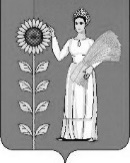 № п/пНаименование показателяЕд. изм.Целевое значение1Количество людей, погибших в результате нарушений требований земельного законодательства Российской Федерации, на 1000 населениячеловек02Количество людей, пострадавших в результате нарушений требований земельного законодательства Российской Федерации, на 1000 населениячеловек03Количество людей, получивших тяжкий вред (ущерб) здоровью в результате нарушений требований земельного законодательства Российской Федерации, на 1000 населениячеловек04Количество людей, получивших вред (ущерб) здоровью средней тяжести в результате нарушений требований земельного законодательства Российской Федерации, на 1000 населениячеловек05Количество людей, получивших легкий вред (ущерб) здоровью в результате нарушений требований земельного законодательства Российской Федерации, на 1000 населениячеловек0